COMUNE DI NUGHEDU SANTA VITTORIA (Or)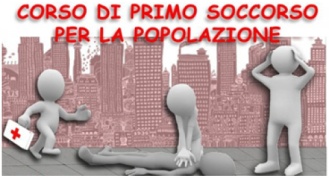 CORSO BLS-D (BASIC LIFE SUPPORT & DEFIBRILLATION)Il sottoscritto _________________________________________________nato a _________________________ il ____________________________residente in _____________________ via __________________________c.f. ____________________________chiede di poter partecipare al corso Bls-D organizzato dall’Amministrazione Comunale, con l’obiettivo di far acquisire sia conoscenze teoriche, che abilità pratiche in tema di rianimazione cardio polmonari, il riconoscimento e prevenzione dell’infarto del miocardio e la disostruzione delle vie aeree nell’adulto e nel bambino oltre utilizzo del Defibrillatore Semiautomatico esterno.Lì ____________                                                       ________________________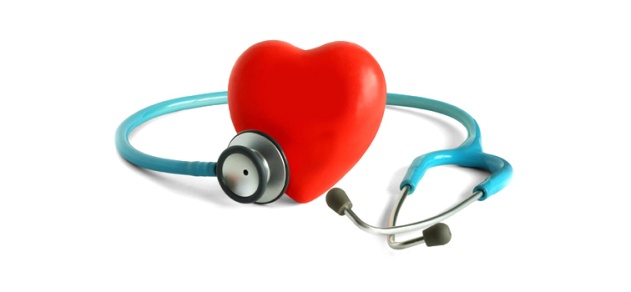 